INTERNATIONAL INSURANCE 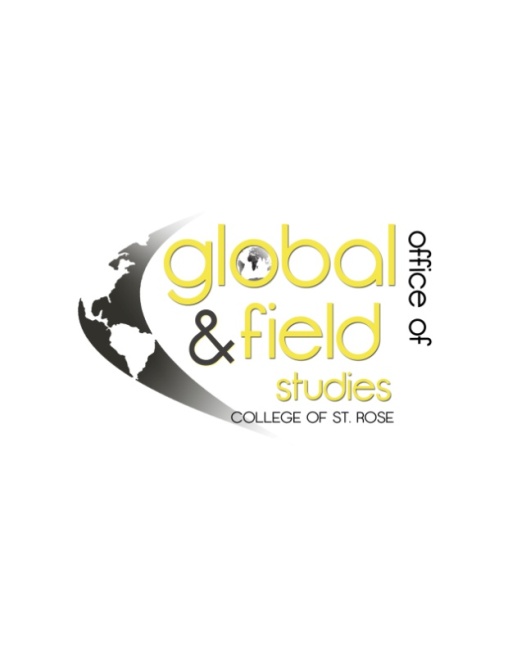 Return to 950 Madison Avenue or scan/email to stroseglobal@gmail.comPrior to studying abroad, you must check with your individual insurance provider about international coverage. You are required to be covered by insurance while you are on an international study abroad trip or faculty led program. Students who go abroad with Spanish Studies Abroad or International Studies Abroad do not need to register themselves for international insurance. Record SSA or ISA (respectively) in the Insurance Provider blank below.Insurance Provider: 						 Name of Policy Holder: 							Membership Number: 				I certify that I have registered for international insurance and that I will be covered by insurance while I am overseas, during the dates of my program, which are 			 to 			. The insurance information listed above is accurate and current.Signature of Participant									Date_____ / ____/_____Name of Participant (PLEASE PRINT) _________________________________________________________Signature of Parent (if student is under 18)						 Date_____ /____/______How to register for international insurance:Visit www.haylor-college.comOn the navigate bar on the left, select “Study Abroad Programs”On the right side of the page, select “US Student Abroad”You must register for coverage in monthly increments, and you can get a live quote before enrolling.Please include a copy of your insurance card in the space below: